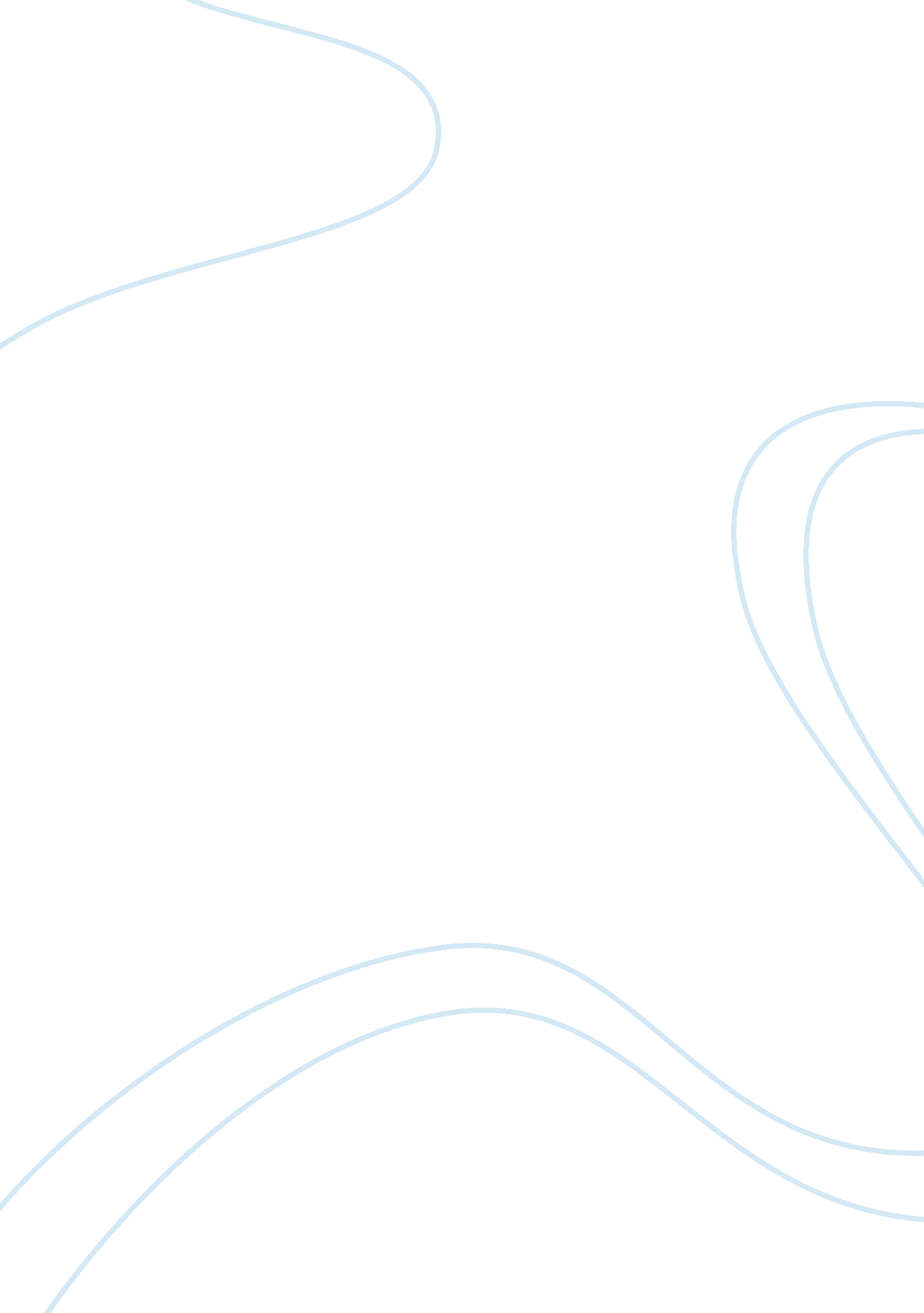 The law against texting and messaging while drivingLife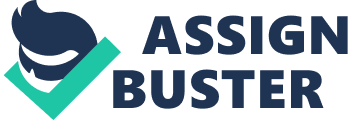 As activity moderates and eagerness sets in, the impulse to snatch the telephone to get up to speed with email or send a snappy text is difficult to stand up to. Information for 2016 demonstrate a troubling 13 percent increase in passing’s from auto accidents in Massachusetts contrasted and the year earlier, as per a report by the National Safety Council. That is following quite a while of predictable decreases in fatalities. Most specialists point to diverted driving as the fundamental driver. We cannot control our addictions to our telephones, at that point harder laws are called for. The current law has demonstrated insufficient. The 2010 law restricted written work or perusing any electronic messages on a handheld gadget while working a vehicle yet additionally considered altering your GPS or making a handheld telephone call. Whenever halted by an officer, drivers could simply guarantee they lost their direction and were just attempting to start up Waze. A year after the law produced results, just around 1, 100 Massachusetts drivers were ticketed for messaging in the driver’s seat. A year ago, the quantity of references went up to 8, 600. The state Senate just passed enactment that would restrict all utilization of handheld gadgets while driving, aside from in crisis circumstances — meaning, no contacting or holding a cell phone. Drivers would just have the capacity to make approaches without hands mode (for instance, utilizing a Bluetooth gadget or speakerphone). Any attempt to break the law would convey a fine of $100 for a first offense, $250 for a second, and $500 for a third or resulting ticket. The Senate passed such a bill already, however it slowed down in the House; ideally, this year. Recently, Utah discharged a 15-minute video featuring the dangers of messaging while at the same time driving and new stiffer punishments: Texting and messaging while at the same time driving in Utah is currently deserving of up to a $750 fine and up to 90 days in prison. As of not long ago, most cellphone wellbeing measures -, for example, voice dialing and sans hands headsets – were centered around keeping drivers’ eyes out and on the road. Safe Driving Systems Corp. is building a framework that assumes control over a cellphone’s showcase when its proprietor begins driving. Calls and instant messages are gotten however can’t be gotten to, however clients can put crisis calls. The framework incorporates an electronic “ key” that is introduced in the auto and transmits a Bluetooth flag that debilitates the keypad while the auto is running. Another start-up, Vancouver-based Aegis Mobility Inc., is creating Drive Assist, a product program that uses a telephone’s GPS to recognize when it is moving at driving velocity and block approaching calls and messages. Timothy Smith, administrator of Aegis, said he anticipates that Drive Assist will be accessible one year from now for $6 to $12 multi month. Aegis has marked an arrangement with Nationwide Mutual Insurance Co. in which policyholders will get a markdown in the event that they buy in. The remote business exchange association CTIA, whose individuals incorporate transporters, for example, AT&T Inc. what’s more, Verizon Wireless, says it bolsters restricting messaging while at the same time driving by and large. “ We believe it’s contradictory with safe driving,” said John Walls, CTIA’s VP of open issues. While these advances may speak to guardians who need to restrain their children’s messaging in the auto, it isn’t clear what number of clients will willfully introduce programming that incidentally handicaps their messaging. Aegis’ Mr. Smith said the administrations can help individuals whose reflex is to get the telephone. “ I have three teenagers, and they are modified to instantly react, at supper, in an auto, when that telephone hums,” he said. “ That is hard conduct to moderate.” Push is on to make messaging while driving a primary offense. Consider that all New York police organizations from the State Police, district sheriff’s workplaces and city, town and town police divisions issued only 3, 235 tickets a year ago to drivers discovered messaging while at the same time driving. That is only three tickets short of the number issued by only one California police office – the California Hi authorities in New York measure whether to reinforce the state’s messaging while at the same time driving boycott, a gander at the numbers recounts the story. “ Making this an essential law will influence individuals to comprehend this is a genuine, risky issue, and I’m trusting it will make individuals focus,” said Kelly Cline, whose child, A. J. Larson, kicked the bucket in a 2007 accident while messaging as he drove close to his West Seneca home. Cline has since taken up the reason for toughening driving laws, particularly the messaging while at the same time driving with State Sen. Tim Kennedy, a Buffalo Democrat, she as of late shaped Families Against Texting While Driving to nudge administrators for change. Authorizing messaging bans is harder than getting those chatting on their cells, predominantly on the grounds that when drivers are messaging, they keep their telephones on their lap beneath the window line. A messaging driver engaged with a lethal accident can go to jail for a long time in Utah and upwards of 20 years in Alaska. In Erie County, 155 tickets for messaging were issued in 2010, a rate of 2. 4 for each 10, 000 engine vehicle licenses on record for the area. In Onondaga County, which has had a government concede to help with implementation, there were 541 tickets issued, or 16. 9 for every 10, 000 licenses, as indicated by a Buffalo News survey of the two references and licenses by provinces over the state. Messaging and driving examinations can be befuddling. A University at Utah ponder has discovered that messaging drivers are six times more prone to get into an accident than drivers who maintain a strategic distance from the diversion. Different examinations say the response times of messaging drivers are like the individuals who drive drunk. “ We have lost lives, grievously, as a result of those people who feel it is important to send a companion an instant message while driving in an auto,” Sen. Thomas Libous, a Binghamton Republican, told his partners. Distracted driving deaths not going down. Globe and Mail. Retrieved from https://sks. sirs. comIs the quantity of passings caused by occupied driving going down. In spite of training efforts and harder punishments, occupied driving still include for almost one four deadly crashes on Canadian streets. In 2015, there were 311 passings and 31, 923 wounds. For the seven years from 2010 to 2016, the numbers shift – with a high of 346 of every 2012, a low of 273 of every 2013 and a general normal of 314. Those are passings in crashes where the driver wasn’t focusing for any reason – not as a result of a cellphone. What’s more, the real number may be much higher; it’s not in every case simple to tell whether diversion caused an accident. They’ve been going down, from 62, 798 of every 2015 to 51, 210 out of 2016 and 46, 371 out of 2017. Yet, that doesn’t mean drivers are less occupied. You accomplish something different that diverts you and damages your driving -, for example, eating in the driver’s seat, looking through touch screen menus to change the radio station or burrowing through a sack – you could be accused of reckless driving under the segment 130 of HTA or risky activity of an engine vehicle under the Criminal Code of Canada. In January, the base fine to utilize an electronic gadget while driving is going up to somewhere in the range of $500 and $1, 000, from somewhere in the range of $400 and $1, 000. The set fine has not been chosen yet. In a Canadian Automobile Association overview in November, 83 for each penny of respondents said they think messaging while at the same time driving is a more serious issue now than it was three years back. In any case, while a large portion of us stress over messaging drivers, we have a tendency to overlook that anything that removes your consideration from the street – whether it’s battling with Siri over misconstrued headings, wrangling a pet on your lap or separating a contention between your children in the back – can be lethal. The moving toward auto was to my right side, moderating for the stop sign ahead. I began crosswise over however halfway I understood the driver’s consideration had floated and her auto was recapturing speed, veering my direction. It was past the point where it is possible to avoid it, so I tossed myself onto the hood. As I startled, the young lady turned upward from her cell phone. Messaging. Obviously. She braked, and I moved cautiously off her hood before she hurried away. I was irate. Had I been more established and less portable, pushing a child kid buggy, or distracted with a cellphone myself (another developing issue), her carelessness may have been lethal. Messaging is the most well-known reason for occupied driving mishaps – is quick turning into the new alcoholic driving. In 2015, the latest year for which there are U. S. Branch of Transportation insights, occupied driving accidents made 3, 500 fatalities. California law bans all talking, messaging or some other utilization of handheld cell phones while driving. (A conviction for driving while at the same time utilizing a cellphone doesn’t warrant a knock in protection rates. Drivers between the ages of 18 and 64 read or send content or email messages while in rush hour gridlock. Sober drivers who were messaging or perusing email took fundamentally longer to respond to a caution than drivers with a blood liquor substance of . 08, a typical legitimate standard for inebriation. So in a few circumstances, gadget diverted driving is more hazardous than DUI. However in California, a driver who kills someone else on account of messaging or chatting on a handheld telephone faces close to a vehicular murder accusation – up to a year in prison, and perhaps no correctional facility time by any means. Now and again, that flighty driver is somebody you’d wouldn’t dare hoping anymore. As of late, I was halted at a red light close to the Santa Monica Pier. In the vehicle by mine, the driver was bolted to his cell phone, smiling and laughing at whatever was on his little screen. I don’t have the foggiest idea about his name, however I do know where he works – the Santa Monica Police Department. He was in uniform, in the driver’s seat of his watch auto, utilizing a minute halted in rush hour gridlock to get his cellphone settle. 